澳	门	科	技	大	学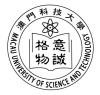 Macau University of Science and Technology合作院校保荐应届本科毕业生报读澳门科技大学硕士学位课程流程：